This week we will be completing, week commencing 11th MayThe maths topics we are covering this week are, addition by making 10, subtraction, comparing and word problems. The lesson can be found on: Https://whiterosemaths.com/homelearning/year-1/This week we will be completing, week commencing 11th MayThe maths topics we are covering this week are, addition by making 10, subtraction, comparing and word problems. The lesson can be found on: Https://whiterosemaths.com/homelearning/year-1/Monday 22nd JuneMonday 22nd JuneMathsLesson 1 - IALT: Adding by making 10.Starter: - Daily count Count forwards and backwards to 50. Can you count to 100?Let’s think??What do you part-whole is? Can you remember using part-whole in class? Can you explain to an adult what it is?Youtube: https://www.youtube.com/watch?v=q9h4skGoWJ8&t=150sLesson:https://whiterosemaths.com/homelearning/year-1/Activity: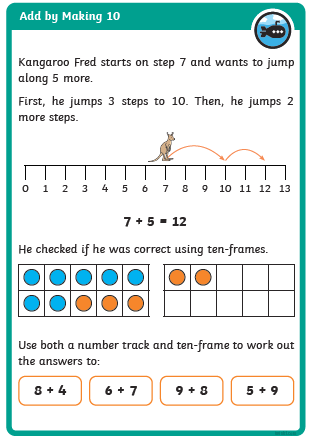 Tuesday 23rd JuneTuesday 23rd JuneMathsLesson 2 - IALT: Subtract within 20Starter: - Daily count Count forwards and backwards to 22 in 2s.Complete the sequence, What number comes next? 41  _____   _____  _____   ______.Let’s think??How many different words for subtract do you know?Can you write down your number bonds to 10.Lesson:https://whiterosemaths.com/homelearning/year-1/Activity: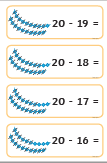 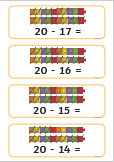 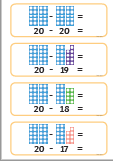 Challenge: Answer the following30 – 17 =                30 – 6 =                    30 – 22 = Wednesday 24th JuneWednesday 24th JuneMathsLesson 3 - IALT: add and subtract worded problems.Starter: - Daily count Count to 20. Count to 50. Count in 10’s from 30 to 80.Complete the following:       30  40  ___   ____   _____   ______.Let’s think??What do you think worded problem means?Lesson:https://whiterosemaths.com/homelearning/year-1/Activity: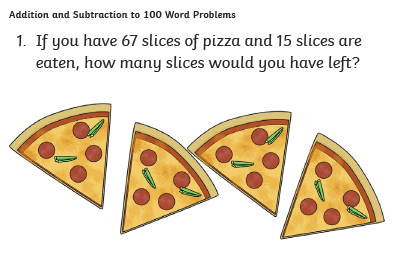 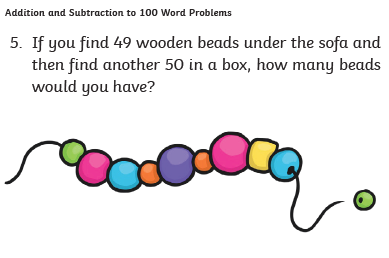 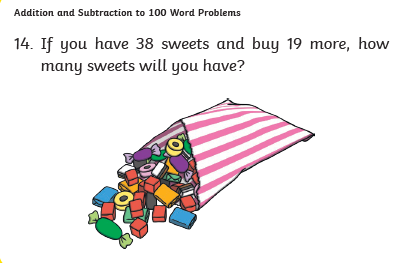 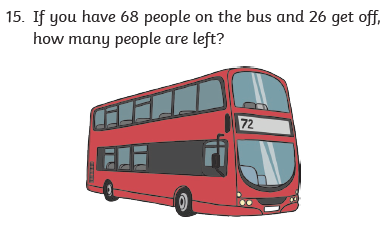 Thursday 25th JuneThursday 25th JuneMathsLesson 4 - IALT: compare number sentences.Starter: - Daily count Count to 50. Count in 5s from 10 t0 40. Can you write the numbers down?Is 23 in the 5 timestable?Let’s think??What do you think compare on means? Youtube: https://www.youtube.com/watch?v=fd-Uw-uRGFELesson:https://whiterosemaths.com/homelearning/year-1/Activity: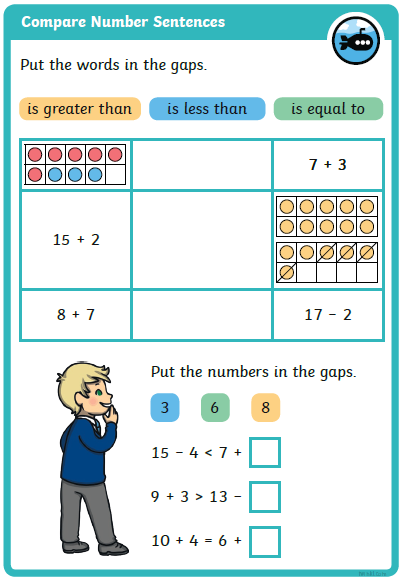 Friday 26th JuneFriday 26th JuneMathsLesson 5 – CHALLENGE FRIDAYStarter: - Daily count Count to 50. Count to 20 in 2’s. Count to 50 in 5’s. Count to 50 in 10’s.Let’s think??What have you learnt this week?What was your favourite maths topic?Lesson:https://whiterosemaths.com/homelearning/year-1/Activity:https://wrm-13b48.kxcdn.com/wp-content/uploads/2020/05/Family-Challenge-Friday-15th.pdf